                                ROMÂNIA                                                           						Nesecret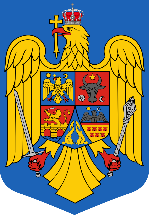             MINISTERUL AFACERILOR INTERNE	            Nr. 1581 din 01.02.2022 		          INSTITUŢIA PREFECTULUI-				      Exemplar unic       JUDEŢUL COVASNAANUNȚÎn atenția operatorilor economici interesațiInstituția Prefectului-Județul Covasna realizează un studiu de piață pentru următoarele lucrări de reparații:1.  Lucrări de reparații exterioare a fațadei la sediul Instituției Prefectului – Județul Covasna din Sfântu Gheorghe, str.Piața Libertății, nr.6, jud.Covasna.  2. Lucrări de înlocuire învelitoare din tablă, precum și lucrările conexe impuse de elementele de policarbonat,  existente la sediul Instituției Prefectului – Județul Covasna din Sfântu Gheorghe, str.Piața Libertății, nr.6, jud.Covasna. Astfel, Instituția Prefectului-Județul Covasna, în calitate de autoritate contractantă, invită operatorii economici autorizați la sediul instituției, pentru a vizita amplasamentul în vederea furnizării unei oferte de preț conținând devizul defalcat pe cele două categorii de lucrări, având în vedere inclusiv posibilitatea apariției unor lucrări ascunse. În urma vizitării amplasamentului, cei interesați vor depune la sediul instituției, următoarele documente:- Propunere tehnică, ce va cuprinde o detaliere exactă a serviciilor, în concordanţă cu specificațiile tehnice ale clădirii; - Propunerea financiară, ce va cuprinde  preţul în lei, cu şi fără T.V.A.,  precum și  perioada de valabilitate a ofertei. Prezentul anunț nu constituie un angajament de contractare a serviciilor oferite. Achiziția se va realiza în baza unei comenzi ferme ulterior îndeplinirii tuturor formalităților prevăzute de legislația în vigoare din domeniul achizițiilor publice.Pentru informații suplimentare vă rugăm să contactați Cabinetul Prefectului la numărul de telefon 0267/315 444 sau pe adresa de e-mail cabinetulprefectului@prefecturacv.ro, Director de cabinet dl. AMBRUS Zsombor.                                                            PREFECT,                                                dr. RÁDULY István